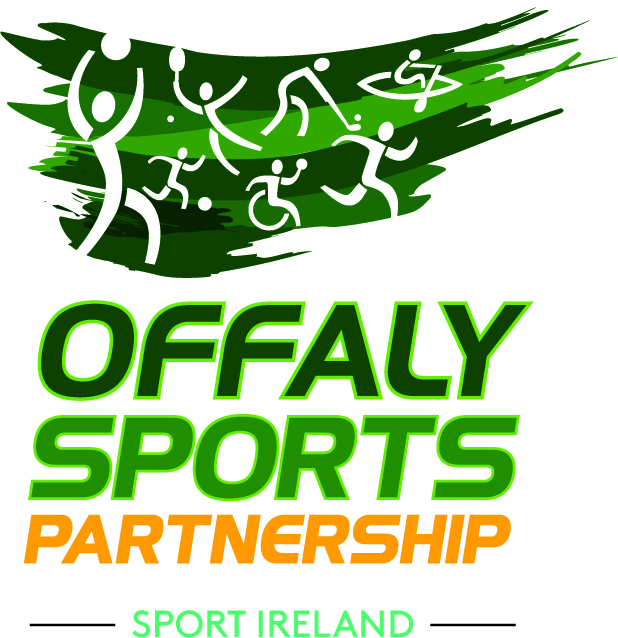 Strategic Plan 2021 – 2025Public consultationAt Offaly Sports Partnership we are involved in developing our fourth Strategic Plan which will guide our work over the period 2021 to 2025.  As part of a national network of Local Sports Partnerships we are tasked by Sport Ireland to: -increase participation levels in sport and physical activity (especially among those sectors of society that are currently under-represented)remove barriers and ensure that opportunities for participation in sport are progressive, innovative and fully inclusive at a local levelsupport a sustainable level of development within the local sport infrastructure, through support to clubs, groups, coaches and volunteersWe now invite interested parties to make a submission to our strategic planning processIn our new Strategic Plan, we will outline our actions under five key themes below. We invite you to suggest actions under any of the five themes: -Submissions to be returned by close of business on Monday, 30th November 2020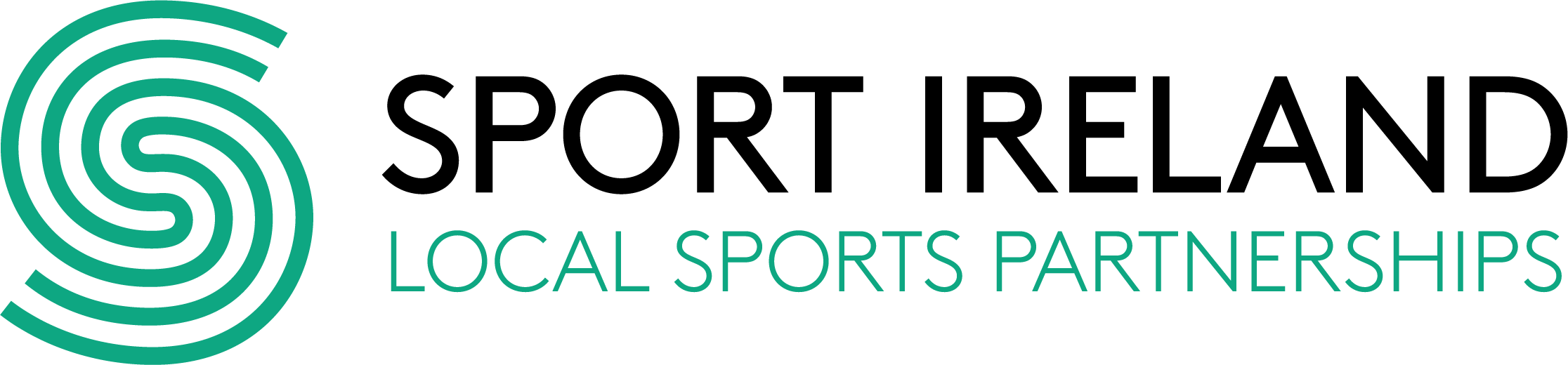 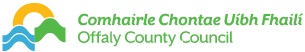 Contact Details (completion of this section is optional)Would you be willing to take a telephone call if we need to discuss any points raised in your submission?If you are submitting this on behalf of an organisation, please provide Instil fundamentals & Improve youth fitnessIncrease participation in sport and physical activity by adults & older adultsInclude the least active in some form of sport or physical activityIntegrate & Celebrate sport in our countyImprove capacity within the local sport sector & Provide relevant up to date information 